anzuschließende Beilagen:Strafregisterauszug (nicht älter als 3 Monate)aktueller MeldezettelKosten:Für die kinorechtliche Bestellung eines Geschäftsführers/einer Geschäftsführerin entstehen Verwaltungsabgaben und Gebühren, die der derzeitigen Gesetzeslange entsprechen!Ich erteile meine Einwilligung, dass das Amt der Steiermärkischen Landesregierung, Abteilung 12 – Wirtschaft, Tourismus, Wissenschaft und Forschung, die von mir beim Ausfüllen dieses Formulars bekanntgegebenen Daten (einschließlich aller Anhänge und Beilagen) zum Zweck der Überprüfung automatisiert verarbeiten darf._________________________					__________________________________Ort, Datum						                    Unterschrift/firmenmäßige FertigungAmt der StEIERmÄRkISCHEN Landesregierung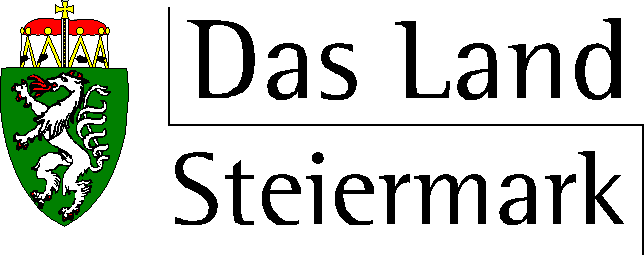 Abteilung 12Ansuchen um kinorechtlicheGeschäftsführerbestellung(Gesetzesgrundlage: Steiermärkisches Lichtspielgesetz 1983LGBl. Nr. 60/1983 idF LGBl. Nr. 87/2013)Abteilung 12Ansuchen um kinorechtlicheGeschäftsführerbestellung(Gesetzesgrundlage: Steiermärkisches Lichtspielgesetz 1983LGBl. Nr. 60/1983 idF LGBl. Nr. 87/2013)	Wirtschaft, Tourismus, Wissenschaft und ForschungReferat Wirtschaft und InnovationNikolaiplatz 3, 8020 GrazTel.: 0316/877-3102Fax: 0316/877-3189E-Mail: wirtschaft@stmk.gv.atwww.verwaltung.steiermark.at/a12	Wirtschaft, Tourismus, Wissenschaft und ForschungReferat Wirtschaft und InnovationNikolaiplatz 3, 8020 GrazTel.: 0316/877-3102Fax: 0316/877-3189E-Mail: wirtschaft@stmk.gv.atwww.verwaltung.steiermark.at/a12DatenDatenIch/Wir (Vor- undFamilienname/Firmenbezeichnung)	___________________________________________________________________Ich/Wir (Vor- undFamilienname/Firmenbezeichnung)	___________________________________________________________________ersuche/n um Genehmigung der Bestellung folgend genannter Person zum/zur kinorechtlichen Geschäftsführer/in:ersuche/n um Genehmigung der Bestellung folgend genannter Person zum/zur kinorechtlichen Geschäftsführer/in:geboren am (nat. Pers.)	_____________________Geburtsort	_____________________Wohnsitz (Postleitzahl, Ort, Straße, Hausnummer)			___________________________________________________________________Wohnsitz (Postleitzahl, Ort, Straße, Hausnummer)			___________________________________________________________________Telefonnr.		_____________________E-Mail		_____________________Faxnr.			_____________________Angabe weiterer Geschäftsführertätigkeit/en in folgendem Kino/folgenden Kinos:________________________________________________________________________________________________________________________________________________________________________________________________________________________________________________________________________________________________________________________________________________________________Ist der/die Bewilligungsinhaber/in eine juristische Person/Personengesellschaft MUSS ein/e Geschäftsführer/in bestellt werden!Angabe weiterer Geschäftsführertätigkeit/en in folgendem Kino/folgenden Kinos:________________________________________________________________________________________________________________________________________________________________________________________________________________________________________________________________________________________________________________________________________________________________Ist der/die Bewilligungsinhaber/in eine juristische Person/Personengesellschaft MUSS ein/e Geschäftsführer/in bestellt werden!Auszufüllen nur bei Änderung der Person des/der bisherigen Geschäftsführers/Geschäftsführerin:Auszufüllen nur bei Änderung der Person des/der bisherigen Geschäftsführers/Geschäftsführerin:Der/die bisherige Geschäftsführer/in(Vor- und Familienname)			_____________________________________________________Der/die bisherige Geschäftsführer/in(Vor- und Familienname)			_____________________________________________________geboren am (nat. Pers.)	_____________________Geburtsort	_____________________Wohnsitz (Postleitzahl, Ort, Straße, Hausnummer)			___________________________________________________________________Wohnsitz (Postleitzahl, Ort, Straße, Hausnummer)			___________________________________________________________________Ist mit Wirkung vom (Datum) _________________ aus seiner/ihrer Funktion ausgeschieden.Ist mit Wirkung vom (Datum) _________________ aus seiner/ihrer Funktion ausgeschieden.Angabe zur KinobetriebsstätteAngabe zur KinobetriebsstätteGenaue Beschreibung	___________________________________________________________________Genaue Beschreibung	___________________________________________________________________Standort			___________________________________________________________________Standort			___________________________________________________________________Angabe und Bezeichnung der Säle, mit Anzahl der jeweiligen Sitzplätze:________________________________________________________________________________________________________________________________________________________________________________________________________________________________________________________________________________________________________________________________________________________________________________________________________________________________________________________________________________________________________________________________________________Angabe und Bezeichnung der Säle, mit Anzahl der jeweiligen Sitzplätze:________________________________________________________________________________________________________________________________________________________________________________________________________________________________________________________________________________________________________________________________________________________________________________________________________________________________________________________________________________________________________________________________________________